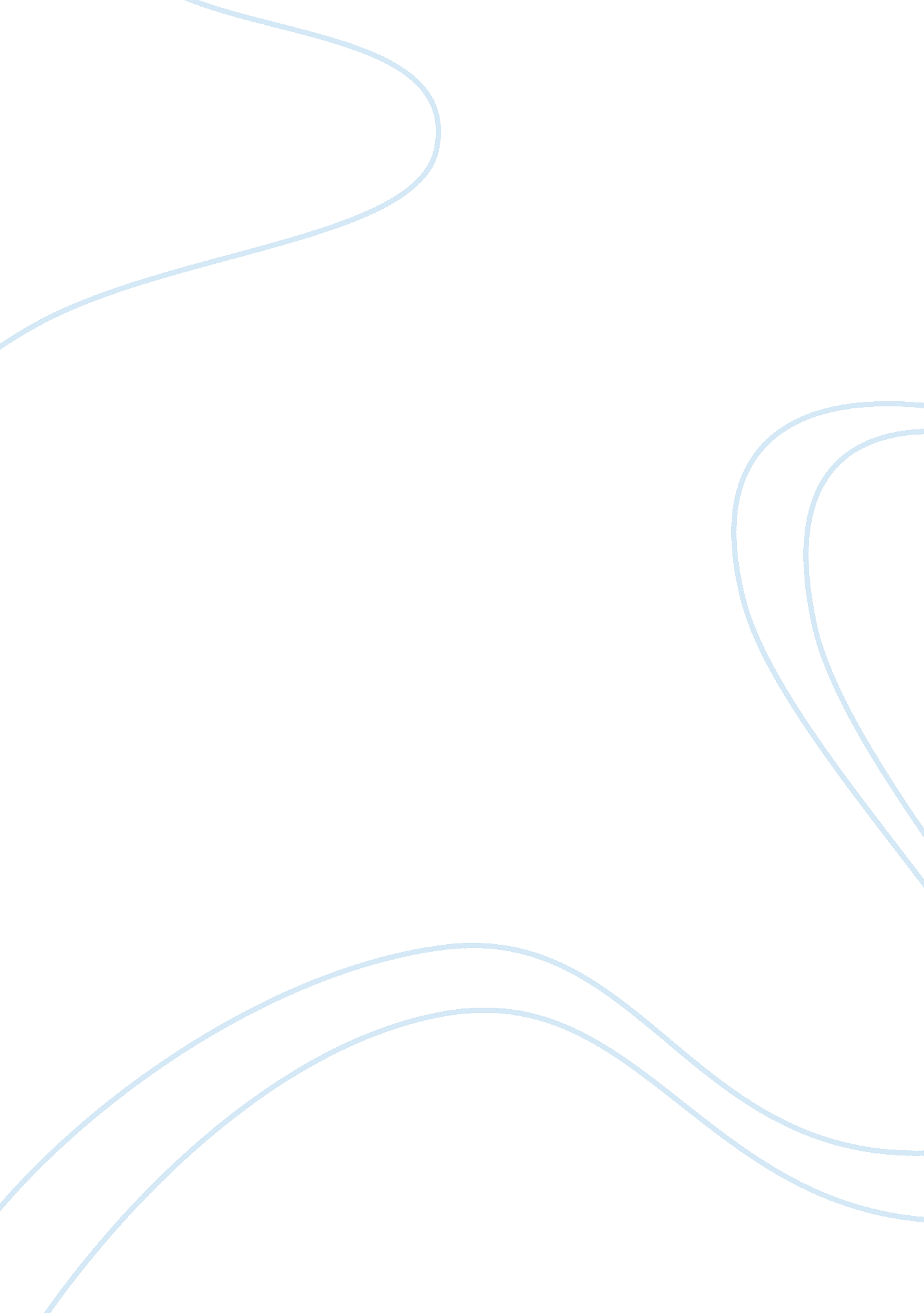 Chapter 4: civil liberties and civil rightsHistory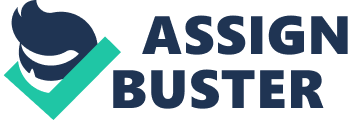 Civil rights and liberties Hate crime is one of the most critical components that have posed a serious threat to civil liberties and rights from time immemorial. The United States has had to deal with hate crime from the 1980’s, and the vice has continued to manifest itself even in the modern dispensation. A special unit of the federal bureau of investigation was formed to deal with the vice of hate crime (Federal Bureau of Investigations, 1). People who try to engage in the vice, face the justice system. In so doing, the rate of hate crime has reduced significantly though some cases continue to be experienced. 
The reason for researching on the topic was to establish the relationship between hate crime and civil liberties and rights. The research work relates to the topic study to a greater extent. Case in point is that hate crimes are capable of affecting people’s wellbeing to the extent that societies can be stabilized (Federal Bureau of Investigations, 1). On the other hand, hate crimes can lead to stereotyping in the society effectively ensuring human rights violations undue prejudices on humans. Such tendencies are a threat to civil liberties and rights. 
This site is, however, not a good place to research on America’s politics. The FBI is a state entity and is perceived to be neutral and should, therefore, not be involved in the political affairs of the country. There are sites that can offer important information related to politics. The site for which research has been done only offers a single dimension in so far as civil rights and liberties are concerned. To this end, it is important to note that the site is not a political site but a security one. 
Work Cited: 
Federal bureau of investigations. Hate crimes. 2014. Retrieved from: 